Formation initiale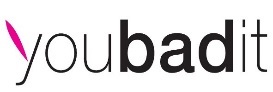 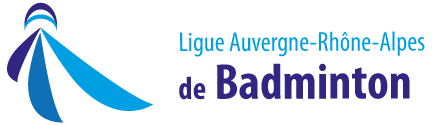 JUGE-ARBITRE LIGUE ACCREDITELa ligue Auvergne-Rhône-Alpes de badminton organise 2 sessions de formation JA accrédités sur la saison 2018-2019Cette formation est ouverte aux licenciés de plus de 18 ans.Ils doivent avoir suivi la formation GEO ou SOC et être à jour de leur licence FFBaD.Les horaires prévisionnels, seront confirmés par les convocations :           Samedi de 9h à 18 h          Dimanche de 9h à 17h Coût de formation (repas midi compris) :   		100 euros Règlement à effectuer auprès de la ligue Auvergne-Rhône-Alpes par chèque ou virement (de préférence)Ligue Auvergne-Rhône-Alpes, 37 route du Vercors, 38500 Saint-CassienIBAN : FR76 139060001485039847588 69BIC : AGRIFRPP 839Restauration : Les repas de midi seront pris sur le site de formation.Hébergement : Il est à la charge des stagiaires Une liste des possibilités d’hébergement sera communiquée ultérieurement.Matériel : Chaque stagiaire doit avoir du matériel de prise de notes et une clé USB Session 102 et 03 février 2019 à Andrézieux-Bouthéon (42)Renseignements auprès de la responsable de la formation : Laure GRANGEONlaurehoste@hotmail.fr / 06.76.48.33.11.Formateurs complémentaires : A déterminerDate limite d’inscription : Vendredi 18 janvier 2019Nombre de places limité à 16 : merci de vous inscrire au plus vite. Par contre, en dessous de 6 stagiaires, la formation n’aura pas lieu.		Remplir la fiche d’inscription en annexe Session 213 et 14 avril 2019, Saint-Cassien (38)Renseignements auprès de la responsable de la formation : Catherine PRATcateprat@hotmail.fr – 06 16 96 39 54Formateurs complémentaires : A déterminerDate limite d’inscription : Vendredi 22 février 2019Nombre de places limité à 16 : merci de vous inscrire au plus vite. Par contre, en dessous de 6 stagiaires, la formation n’aura pas lieu.		Remplir la fiche d’inscription en annexe. Fiche d’inscriptionJA 		SESSION 1 Andrézieux		SESSION 2 St CassienPrénom…………………………………………………..Nom……………………………………………………….N° Licence…………………………………………………..Club (ville en toute lettre) : ……………………………………..…Département :……….Règlement 100€ :    Virement (de préférence) IBAN : FR76 139060001485039847588 69BIC : AGRIFRPP 839     		Ou par chèque (N° et Banque) A l’ordre de la ligue Auvergne-Rhône-Alpes de badminton et à envoyer à Ligue AURA badminton, 37 route du Vercors, 38500 Saint Cassien.Nombre d’années de pratique du badminton : …………………………………..Classement le plus élevé : ……………………………………………………………Expérience sur tournois en tant que joueur :……………………………………………………………………………………………………………………………………………………………………………………………………………………………………………………………………………………………………………………………………………………………………………………………………………………………………………………………………………………………Motivations pour ce stage :………………………………………………………………………………………………………………………………………………………………………………………………………………………………………………………………………………………………Eventuellement : expérience de l’arbitrage (badminton ou autre sport) :………………………………………………………………………………………………………………………………………………………………………………………………………………………………………………………………………………………………Envoyer le document complété par mail à sophie.bluy@badminton-aura.orgAvant le 18 janvier 2019 en mettant pour la session 1 Laure GRANGEON en copie : laurehoste@hotmail.frAvant le 1er avril 2019 en mettant pour la session 2 Catherine PRAT en copie : cateprat@hotmail.frSignature du candidat :					Date :P.S. : L’inscription ne sera pas prise en compte sans le règlement